Приложение 1УТВЕРЖДЕНЫприказом НИУ ВШЭ                                                                                                                   от  0.3.04.2018   №   6.18.1-01/0304-02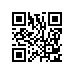 Правила планирования и учета объема учебной (образовательной) работы в Национальном исследовательском университете «Высшая школа экономики»на 2018/2019 учебный годОбщий объём работы преподавателя, работающего на полную ставку в Национальном исследовательском университете «Высшая школа экономики» (далее соответственно – преподаватель, НИУ ВШЭ) в структурном подразделении, работники которого принимают участие в реализации образовательных программ (далее – Департамент, за исключением случаев указания в тексте конкретного вида структурного подразделения из перечисленных), определяется, исходя из 36-часовой шестидневной рабочей недели (продолжительность рабочего дня составляет 6 часов 12 минут с понедельника по пятницу и 5 часов в субботу).В рабочее время преподаватель выполняет работу, относящуюся к одному или нескольким видам: образовательная (в том числе учебная, методическая), исследовательская и научная, организационная. Структура и объем учебной работы составляют учебную нагрузку преподавателя. Планирование учебной нагрузки осуществляется Департаментами в соответствии с Нормативами для расчета учебной нагрузки научно-педагогических работников Национального исследовательского университета «Высшая школа экономики» на 2018/2019 учебный год (далее – Нормативы).Перечень и объемы иных видов работ определяются руководителем Департамента в соответствии с локальными нормативными актами НИУ ВШЭ. Планирование учебной нагрузки преподавателя, работающего в НИУ ВШЭ на условиях совместительства или неполного рабочего времени, осуществляется пропорционально доле ставки (продолжительности рабочего времени) по отношению к нормативам учебной нагрузки преподавателя, работающего на полную ставку.Объем образовательных услуг, оказываемых приглашенными преподавателями, то есть лицами, привлекаемыми для оказания образовательных услуг на условиях почасовой оплаты по гражданско-правовому договору (далее соответственно – исполнитель по ГПД, ГПД), фиксируется в соответствующем ГПД, заключаемом в установленном в НИУ ВШЭ порядке. Учебная нагрузка научного работника, выполняющего образовательную (учебную) работу с обучающимися НИУ ВШЭ в рамках трудового договора с научным работником (заключаемого в соответствии с концепцией реализации единого контракта научно-педагогического работника НИУ ВШЭ) в части образовательных обязательств, рассчитывается в структурном подразделении, в котором работает научный работник, в соответствии с Нормативами, а также в соответствии с Процедурой подтверждения выполнения образовательной работы научными работниками НИУ ВШЭ на 2018/2019 учебный год.Документами, определяющими учебную нагрузку каждого преподавателя Департамента, являются:расчет на будущий учебный год учебной нагрузки профессорско-преподавательского состава (далее – ППС) Департамента, формируемый Департаментом в корпоративной информационной системе «Абитуриент. Студент. Аспирант. Выпускник» (далее – АСАВ), в модуле «Планирование нагрузки». Указанный расчет через систему АСАВ согласуется с Управлением организации учебного процесса Дирекции основных образовательных программ (далее – УОУП). Согласованный расчет распечатывается из системы АСАВ, подписывается руководителем Департамента и хранится в Департаменте;индивидуальный план учебной работы преподавателя (далее – индивидуальный план), формируемый Департаментом в АСАВ, в модуле «Планирование нагрузки». Указанный индивидуальный план согласовывается с УОУП через систему АСАВ. Согласованный план распечатывается из системы АСАВ, подписывается преподавателем, руководителем Департамента и хранится в Департаменте; отчёт о выполнении учебной нагрузки Департамента, составляемый на основании фактического выполнения преподавателями индивидуальных планов, представленный Департаментом в электронном виде в АСАВ, согласовывается с УОУП через систему АСАВ.Планирование учебной нагрузки преподавателей, планирование объема образовательных услуг, оказываемых исполнителями по ГПД, а также планирование учебной нагрузки научных работников (в случае, если научному подразделению делегирована реализация дисциплины или научно-исследовательского семинара) осуществляется Департаментами/ научными подразделениями на основании хранящихся в АСАВ утвержденных первым проректором, координирующим образовательную деятельность в соответствии с установленным в НИУ ВШЭ порядком (далее – первый проректор): учебных планов образовательных программ высшего образования, общеуниверситетского набора дисциплин (в том числе дисциплин МагоЛего, общеуниверситетских факультативов, майноров), учебных планов факультетских дней для учащихся Лицея НИУ ВШЭ и распределенного лицея НИУ ВШЭ. Если преподаватель и/или научный работник, по согласованию с руководителем структурного подразделения, в котором он работает, планирует руководить проектами, практиками, курсовыми, выпускными квалификационными работами (далее – ВКР) студентов или выполнять иные виды учебной работы, предусмотренные в Нормативах, то соответствующие часы включаются в учебную нагрузку этого преподавателя и/или научного работника.В расчет учебной нагрузки, реализуемой в рамках трудового договора преподавателя с НИУ ВШЭ, не могут быть включены факультативы или иные элементы учебного плана, финансируемые за счет факультетов или образовательных программ. Учебная нагрузка по элементам учебного плана полностью платных образовательных программ, а также по факультативам и иным элементам учебных планов образовательных программ, финансируемым за счет факультетов, образовательных программ или сторонних по отношению к НИУ ВШЭ организаций, должна быть зафиксирована в АСАВ с использованием инструмента формирования приложения к ГПД.При расчёте объёма планируемой учебной нагрузки используются данные о контингенте студентов, аспирантов, учащихся Лицея НИУ ВШЭ и распределенного лицея НИУ ВШЭ, численность учебных групп и количество лекционных потоков на курсе/ в классе, указанные в утвержденных в установленном порядке учебных планах образовательных программ высшего образования и в учебных планах факультетских дней для учащихся Лицея НИУ ВШЭ и распределенного лицея НИУ ВШЭ.Планирование учебной нагрузки преподавателей и научных работников, связанной с реализацией общеуниверситетских факультативов и дисциплин по выбору, включенных в несколько учебных планов, допускается только в случае их выбора студентами НИУ ВШЭ, число которых составляет не менее указанного в таблице 1:Таблица 1Указанное в учебном плане образовательной программы общее число часов на проведение текущего контроля и промежуточной аттестации (далее – Часы на контроль) по учебной дисциплине или иному элементу учебного плана (далее – Дисциплина) распределяется среди преподавателей Департамента в соответствии с правилами, принятыми в Департаменте. Департамент полномочен самостоятельно принимать решение о типах текущего контроля и формах промежуточной аттестации, количестве контрольных мероприятий, включенных в программу Дисциплины, которые должны быть учтены в индивидуальной нагрузке преподавателя как Часы на контроль, а также о нормативах учета Часов на контроль. Общее число Часов на контроль всех преподавателей, задействованных в проверке результатов или в проведении контрольных мероприятий по одной Дисциплине, не должно превышать общее число Часов на контроль, указанное в учебном плане по этой Дисциплине. Распределение Часов на контроль по преподавателям фиксируется Департаментом в АСАВ по каждой Дисциплине.При планировании учебной нагрузки преподавателей, ведущих дисциплины из категории «Иностранный язык», нагрузка по этим дисциплинам планируется с повышающим коэффициентом 1,15. Дисциплина может быть отнесена к категории «Иностранный язык», если она нацелена на освоение языка, не являющегося для большинства обучающихся родным, не имеет лекционной части, а также если методика обучения построена преимущественно на индивидуальной работе или работе студентов в малых группах и проверке большого количества письменных или аудио-работ студентов. Решение об отнесении Дисциплины к категории «Иностранный язык» принимает комиссия по образовательным программам ученого совета НИУ ВШЭ по представлению руководителя Департамента, реализующего Дисциплину. Список дисциплин, относящихся к категории «Иностранный язык», отмечается Дирекцией основных образовательных программ в каталоге дисциплин в АСАВ специальным признаком.Для преподавателя, работающего на полную ставку, нагрузка по проектной работе, руководству практиками, курсовыми работами и ВКР не может составлять всю нагрузку по его должности.Акты сдачи-приемки услуг по ГПД (далее – акты), свидетельствующие об оказании образовательных услуг по проведению аудиторных занятий в соответствии с ГПД, составляются с использованием специального инструмента в АСАВ в соответствии с данными о фактическом расписании учебных занятий за отчетный период, указанный в акте, зафиксированными в электронной системе расписания НИУ ВШЭ. Данные о руководстве практиками, проектами, курсовыми или выпускными квалификационными работами, указанные в акте, должны соответствовать данным в АСАВ о закреплении руководства лицом, в отношении которого составляется акт, этими видами услуг определенных студентов.Отчёты о выполнении преподавателями учебной нагрузки за прошедший учебный год создаются Департаментами в АСАВ с использованием специального инструмента определения фактической учебной нагрузки и согласовываются с УОУП до 15 июля 2019 года. При создании отчета о выполнении учебной нагрузки используются фактические данные из АСАВ о числе студентов, аспирантов или учащихся Лицея, изучавших дисциплины, сдававших государственные экзамены, выполнявших курсовые и выпускные квалификационные работы, проекты, и проходивших практику, а также данные из электронной системы расписания НИУ ВШЭ о фактически проведенных аудиторных занятиях в течение учебного года.Если в течение учебного года возникла необходимость откорректировать или перераспределить учебную нагрузку преподавателей (изменилась фактическая численность групп, потоков, состоялся выбор вариативных дисциплин студентами, определились руководители проектных, курсовых, выпускных квалификационных работ и пр.), то соответствующие изменения вносятся Департаментом в АСАВ в модуль «Планирование нагрузки». Согласование и подписание измененных индивидуальных планов преподавателей происходит в порядке, аналогичном первичному составлению плана. В соответствии с Порядком установления условий трудовых договоров, заключаемых с профессорско-преподавательским составом Национального исследовательского университета «Высшая школа экономики», в части объема учебной нагрузки, в зависимости от результативности научной и исследовательской деятельности преподавателя, для каждой должности выделяется три категории объема учебной нагрузки: стандартная, повышенная и пониженная. Для каждой из должностей ППС НИУ ВШЭ устанавливаются:количество часов, необходимое для выполнения учебной работы по указанной должности на полную ставку (далее – средний объем);верхний предел учебной нагрузки в часах согласно таблице 2:Таблица 2Учебная нагрузка работников ППС, которым присвоен статус «профессор-исследователь» и «доцент-исследователь», может включать преподавание факультативных учебных дисциплин (включая общеуниверситетские факультативы), руководство ВКР, участие в проведении государственной итоговой аттестации, научное руководство аспирантами. Осуществление иных видов учебной работы не предполагается, однако возможно при наличии соответствующего решения первого проректора, принятого на основании ходатайства академического руководителя образовательной программы или руководителя Департамента. Общие нормативы учебной нагрузки на работников ППС, которым присвоен статус «профессор-исследователь» и «доцент-исследователь», не распространяются.В случае выполнения учебной нагрузки исполнителями по ГПД из числа работников НИУ ВШЭ, занимающих должность «Тьютор», объем их услуг определяется в соответствии с нормативами и почасовыми расценками, соответствующими должности «Старший преподаватель» с категорией объема учебной нагрузки «Повышенная».Не допускается планирование учебной нагрузки преподавателя объемом, превышающим ее верхний предел, установленный в пункте 19 настоящих Правил.Если в течение учебного года возникает необходимость выполнения объема учебной нагрузки, превышающего верхний предел, установленный в пункте 19 настоящих Правил, но не превышающего 900 часов, то в рамках установленного фонда оплаты труда Департамента при наличии вакантных ставок, на основании служебной записки руководителя Департамента с положительной резолюцией первого проректора преподавателю устанавливается надбавка за повышенный объем работы пропорционально количеству часов, выполняемому сверх верхнего предела учебной нагрузки, в порядке, установленном локальным нормативным актом НИУ ВШЭ.При наличии персонифицированного запроса Департамента на привлечение к реализации порученной учебной нагрузки преподавателя другого Департамента, индивидуальная учебная нагрузка которого не меньше среднего объема, определенного в пункте 19 настоящих Правил, но не превышает 900 часов, по решению первого проректора с указанным преподавателем может быть заключен трудовой договор на условиях внутреннего совместительства на соответствующую долю ставки либо установлена надбавка за повышенный объем работы пропорционально количеству часов, выполняемому сверх среднего объема учебной нагрузки, в порядке, установленном локальным нормативным актом НИУ ВШЭ, и в рамках установленного фонда оплаты труда Департамента, привлекающего преподавателя другого Департамента.Если в течение учебного года возникает необходимость в выполнении преподавателем дополнительного объема учебной нагрузки, превышающего 900 часов, то при наличии его согласия с ним заключается трудовой договор на условиях внутреннего совместительства на долю ставки, рассчитанную пропорционально количеству часов, превышающему верхний предел учебной нагрузки, либо устанавливается надбавка на количество часов, превышающее верхний предел учебной нагрузки.В случае, если нагрузка преподавателя менее среднего объема, определенного в пункте 19 настоящих Правил, ему должен быть установлен режим неполного рабочего времени (в порядке, предусмотренном трудовым законодательством), соответствующий фактически выполняемой нагрузке. Данное правило не распространяется на преподавателей со статусом «профессор-исследователь», «ординарный профессор» и ППС, привлекаемых по процедурам международного рекрутинга и работников ППС, имеющих право на сокращенную нагрузкуДля преподавателей, занимающих должности ППС как основные и выполняющих организационную работу в Департаменте, с их согласия, объем планируемой учебной нагрузки может быть сокращен в соответствии с таблицей:Таблица № 3Преподавателям – членам группы высокого профессионального потенциала (кадрового резерва) с их согласия планируемый объем учебной нагрузки может быть снижен в соответствии с Положением о группе высокого профессионального потенциала (кадровом резерве) в Национальном исследовательском университете «Высшая школа экономики». Если пребывание преподавателя в кадровом резерве заканчивается до окончания учебного года, то при планировании учебной нагрузки снижение объема рассчитывается только на те учебные модули, в течение которых преподаватель будет являться членом группы высокого профессионального потенциала (кадрового резерва).Проценты сокращения объема учебной нагрузки для преподавателей, относящихся к категориям, указанным в пунктах 27 и 28 настоящих Правил, не суммируются. Преподаватель самостоятельно делает выбор, какую долю снижения нагрузки из возможных он выбирает. Для преподавателей, относящихся к категориям, указанным в пунктах 27 и 28 настоящих Правил, согласившихся на сокращение объема планируемой учебной нагрузки, не изменяется верхний предел, установленный в пункте 19 настоящих Правил.Научная, исследовательская, организационная, методическая и иная работа преподавателей планируются и контролируются в соответствии с порядком, устанавливаемым каждым Департаментом самостоятельно.Научные работники, не являющиеся одновременно работниками ППС НИУ ВШЭ, могут выполнять и предъявлять к отчету дополнительные виды учебной работы в соответствии с Нормативами для расчета дополнительной образовательной работы, выполняемой научными работниками, не являющимися одновременно работниками профессорско-преподавательского состава Национального исследовательского университета «Высшая школа экономики» на 2018-2019 учебный год.Ответственными за выполнение настоящих Правил при планировании и учете объема работы научно-педагогических работников, выполняющих учебную (образовательную) работу в НИУ ВШЭ (в том числе, фактически выполненной учебной нагрузки), являются руководители Департаментов.Вид дисциплиныМинимальное число студентов, выбравших дисциплинуДисциплина по выбору в бакалавриате/ специалитете, включенная в учебные планы нескольких образовательных программ25Дисциплина по выбору в магистратуре, включенная в учебные планы нескольких образовательных программ20Общеуниверситетский факультатив30Дисциплина майнора60МагоЛего30Должность ППСКатегория объема учебной нагрузкиВсе департаменты кроме кафедры физвоспитанияВсе департаменты кроме кафедры физвоспитанияКафедра физвоспитанияКафедра физвоспитанияДолжность ППСКатегория объема учебной нагрузкиСредний объемВерхний пределСредний объемВерхний пределДеканПониженная300450ПрофессорСтандартная600750550687Повышенная750900688860Пониженная450563412515ДоцентСтандартная700875650813Повышенная875900813900Пониженная525657487610Старший преподавательСтандартная750900700875Повышенная900900875900Пониженная562703525657Преподаватель, ассистентСтандартная750900725900Повышенная900900900900Пониженная562703543679КатегорииСокращение объема планируемой учебной нагрузки, %Сокращение объема планируемой учебной нагрузки, %Сокращение объема планируемой учебной нагрузки, %Сокращение объема планируемой учебной нагрузки, %КатегорииНа 50%На 35%На 20%На 10%Крупные факультетыДеканы, заместители деканов по учебной и по научной работеДругие заместители декановМалые факультеты,  институты, входящие в структуру крупных факультетовДеканы, заместители деканов по учебной и научной работеДругие заместители деканов, руководители институтов, входящих в структуру крупных факультетовДепартаменты, школыРуководители департаментов, школЗаместители руководителей департаментов, школ КафедрыЗаведующие кафедрамиОбразовательные программы с численностью студентов более 200 человек Преподаватели, являющиеся академическими руководителямиОбразовательные программы с численностью студентов не более 200 человекПреподаватели, являющиеся академическими руководителямиАспирантские школыПреподаватели, являющиеся академическими директорами